PROFESSORA ROSELI DE LUCCACATANDUVAS 13 DE ABRIL DE 2020	SEGUNDA-FEIRAALUNO:QUERIDOS ALUNOS E PAIS VOCÊS REALIZARAM VÁRIAS ATIVIDADES NESTE PERÍODO DE QUARENTENA. VISTO QUE VAMOS CONTINUAR, NESTE DIA SEGUE AS ATIVIDADES DE REVISÃOLER OS TEXTOS QUE VOCÊ COPIOU NA SEMANA PASSADA.RETIRE DOS TEXTOS PALAVRAS COM AS LETRAS: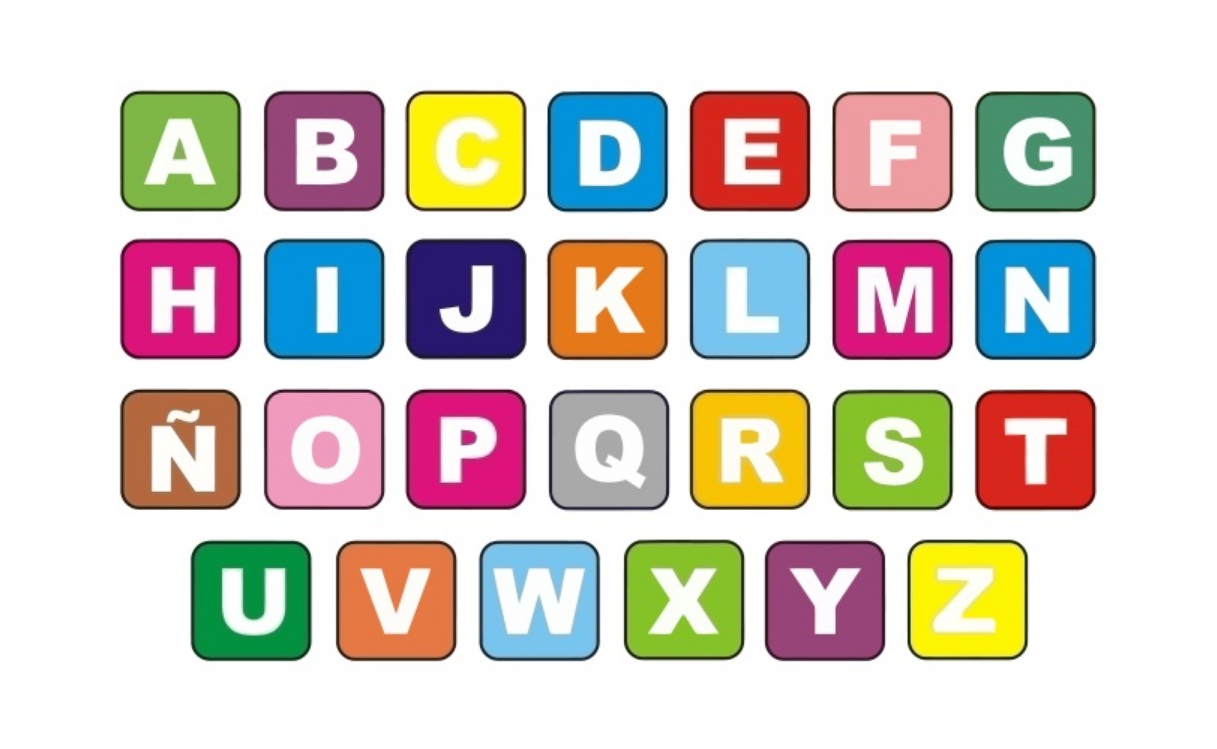 AGORA QUE VOCÊ ESCREVEU VÁRIAS PALAVRAS ESCOLHA 5 DESSAS E FORME FRASES ESCOLHA UMA DAS FRASES QUE VOCÊ ESCREVEU E ILUSTRE.MATEMÁTICA 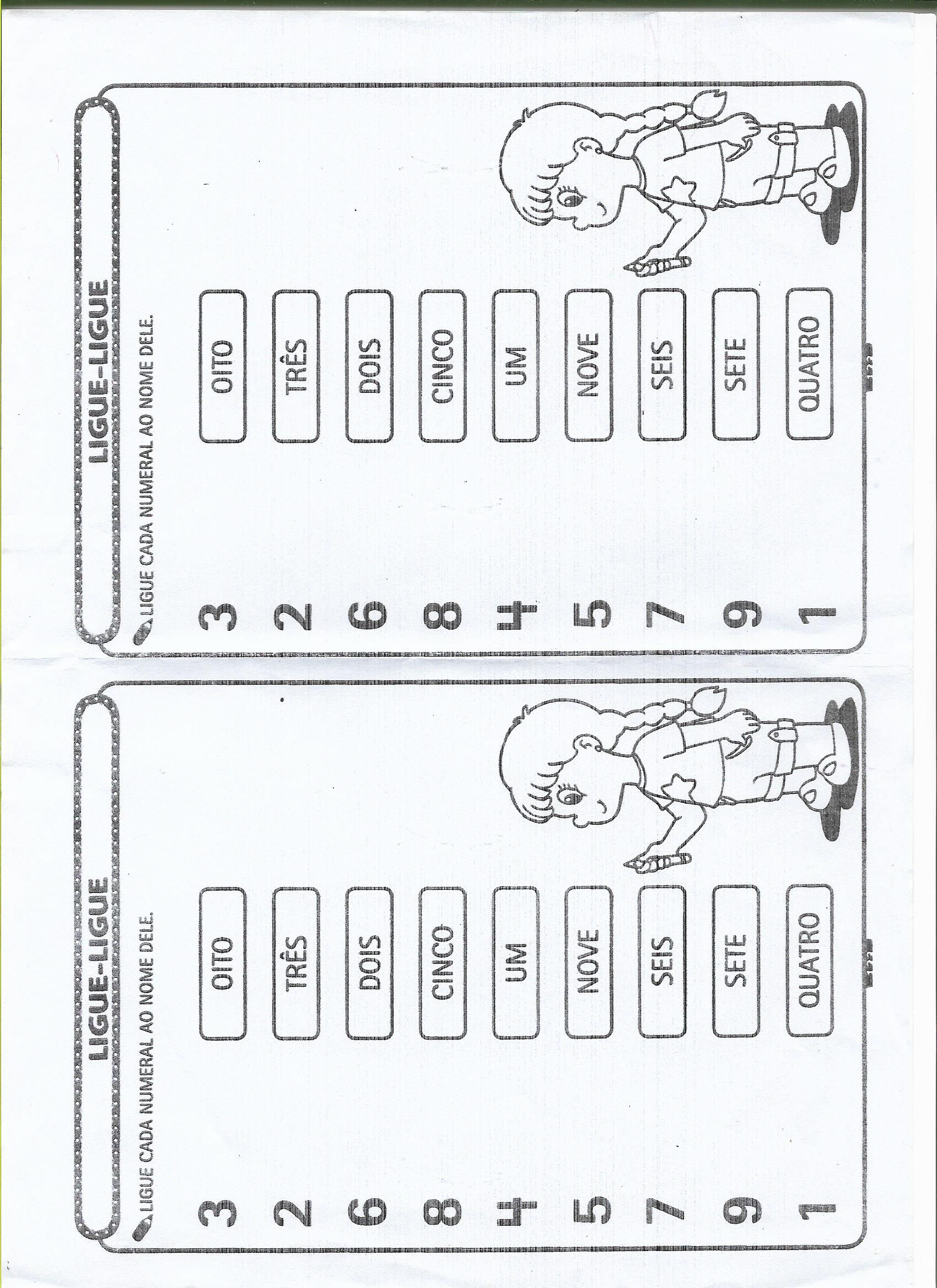 